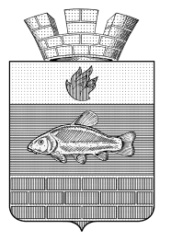 СОВЕТ ДЕПУТАТОВЛИНЁВСКОГО ГОРОДСКОГО ПОСЕЛЕНИЯ
ЖИРНОВСКОГО МУНИЦИПАЛЬНОГО РАЙОНА
ВОЛГОГРАДСКОЙ ОБЛАСТИ_____________________________________________________________________________РЕШЕНИЕот  19.04.2023 года 	№ 53/5О внесении изменений в решение Совета Линёвского городского поселения Жирновского муниципального района Волгоградской области от 26.02.2020 года № 9/3                                                                                          «Об утверждении Порядка предоставления иных межбюджетных трансфертов из бюджета Линёвского городского поселения Жирновского муниципального района Волгоградской области  бюджету Жирновского муниципального района Волгоградской области»
	В соответствии со статьями 9 и 142.5 Бюджетного кодекса Российской Федерации, Федеральным законом от 06 октября 2003 года № 131 - ФЗ «Об общих принципах организации местного самоуправления в Российской Федерации», руководствуясь Уставом Линёвского городского поселения Жирновского муниципального района Волгоградской области, Совет Линёвского городского поселения Жирновского муниципального района Волгоградской области РЕШИЛ:1. Внести изменения в решение Совета Линёвского городского поселения Жирновского муниципального района Волгоградской области от 26.02.2020 года № 9/3                                                                                          «Об утверждении Порядка предоставления иных межбюджетных трансфертов из бюджета Линёвского городского поселения Жирновского муниципального района Волгоградской области  бюджету Жирновского муниципального района Волгоградской области»:1.1. Пункт 2 изложить в следующей редакции:«2. Утвердить порядок и условия предоставления иных межбюджетных трансфертов по передаче полномочий:                                                                                                                                                   - мероприятия по осуществлению внешнего муниципального финансового контроля;                                                                        - мероприятий по утверждению генеральных планов, осуществлению земельного контроля;- мероприятия по решению вопросов в сфере дорожной деятельности в отношении автомобильных дорог местного значения, в части устройства, капитального ремонта, ремонта электрического освещения автомобильных дорог;- мероприятий по осуществлению муниципального   жилищного контроля на территории  Линёвского городского поселения;                                                                                                             - мероприятий по осуществлению муниципального   жилищного контроля на территории  Линёвского городского поселения;- мероприятия на осуществление части полномочий по решению вопросов местного значения «Формирование современной городской среды в Линёвском городском поселении Жирновского муниципального района Волгоградской области на 2018-2023 годы».2. Признать утратившим силу Решение Совета Линёвского городского поселения Жирновского муниципального района Волгоградской области от 08.04.2022 года № 41/4                                                                                          «О внесении изменений в Совета Линёвского городского поселения Жирновского муниципального района Волгоградской области от 26.02.2020 года № 9/3 «Об утверждении Порядка предоставления иных межбюджетных трансфертов из бюджета Линёвского городского поселения Жирновского муниципального района Волгоградской области  бюджету Жирновского муниципального района Волгоградской области»».3. Настоящее решение вступает в силу с момента обнародования.Председатель Совета Линёвского городского поселения________________Н.П. Боровикова                                Глава Линёвского городского поселения_____________________ Г.В. Лоскутов